	          			Projektas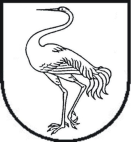 Visagino savivaldybės tarybasprendimasDĖL VISAGINO SAVIVALDYBĖS LĖŠŲ, REIKALINGŲ VIEŠŲJŲ ŽELDYNŲ IR ŽELDINIŲ APSAUGAI, PRIEŽIŪRAI IR TVARKYMUI, VIEŠŲJŲ ŽELDYNŲ KŪRIMUI IR ŽELDINIŲ VEISIMUI, ŽELDYNŲ IR ŽELDINIŲ INVENTORIZAVIMUI, VIEŠŲJŲ ŽELDYNŲ IR ŽELDINIŲ BŪKLĖS EKSPERTIZĖMS ATLIKTI SKYRIMO TVARKOS APRAŠO PATVIRTINIMO2022 m. kovo   d. Nr. TS-VisaginasVisagino savivaldybės taryba, vadovaudamasi Lietuvos Respublikos vietos savivaldos įstatymo 6 straipsnio 26 punktu, 18 straipsnio 1 dalimi, Lietuvos Respublikos želdynų įstatymo 5 straipsnio 1 dalies 2 punktu, 28 straipsnio 1  dalimi, nusprendžia:1. Patvirtinti Visagino savivaldybės lėšų, reikalingų viešųjų želdynų ir želdinių apsaugai, priežiūrai ir tvarkymui, viešųjų želdynų kūrimui ir želdinių veisimui, želdynų ir želdinių inventorizavimui, viešųjų želdynų ir želdinių būklės ekspertizėms atlikti, skyrimo tvarkos aprašą (pridedama).	2.  Pripažinti netekusiu galios Visagino savivaldybės tarybos 2020 m. gegužės 28 d. sprendimą Nr. TS-132 „Dėl Visagino savivaldybės lėšų, reikalingų želdynų ir želdinių apsaugai, tvarkymui, želdynų kūrimui ir naujų želdinių veisimui, skyrimo tvarkos aprašo patvirtinimo“.	3. Paskelbti šį sprendimą Teisės aktų registre ir Visagino savivaldybės interneto svetainėje www.visaginas.lt.Savivaldybės meras				 	             PATVIRTINTAVisagino savivaldybės tarybos2022 m. kovo   d. sprendimu Nr. TS-VISAGINO SAVIVALDYBĖS LĖŠŲ, REIKALINGŲ VIEŠŲJŲ ŽELDYNŲ IR ŽELDINIŲ APSAUGAI, PRIEŽIŪRAI IR TVARKYMUI, VIEŠŲJŲ ŽELDYNŲ KŪRIMUI IR ŽELDINIŲ VEISIMUI, ŽELDYNŲ IR ŽELDINIŲ INVENTORIZAVIMUI, VIEŠŲJŲ ŽELDYNŲ IR ŽELDINIŲ BŪKLĖS EKSPERTIZĖMS ATLIKTI SKYRIMO TVARKOS APRAŠASI SKYRIUS  BENDROSIOS NUOSTATOS1. Visagino savivaldybės lėšų, reikalingų viešųjų želdynų ir želdinių apsaugai, priežiūrai ir tvarkymui, viešųjų želdynų kūrimui ir želdinių veisimui, želdynų ir želdinių inventorizavimui, viešųjų želdynų ir želdinių būklės ekspertizėms atlikti, skyrimo tvarkos aprašo (toliau – Tvarkos aprašas) tikslas – nustatyti lėšų, reikalingų viešųjų želdynų ir želdinių apsaugai, priežiūrai ir tvarkymui, viešųjų želdynų kūrimui ir želdinių veisimui, želdynų ir želdinių inventorizavimui, viešųjų želdynų ir želdinių būklės ekspertizėms atlikti, skyrimo tvarką Visagino savivaldybėje (toliau – Savivaldybė).2. Visagino savivaldybės lėšų skyrimo tikslingumą ir tvarką reglamentuoja Lietuvos Respublikos želdynų įstatymas, Lietuvos Respublikos savivaldybių aplinkos apsaugos rėmimo specialiosios programos įstatymas, Savivaldybių aplinkos apsaugos rėmimo specialiosios programos lėšų naudojimo rekomendacijos, kiti su programinių lėšų skyrimu susiję teisės aktai ir šis Tvarkos aprašas.	3. Tvarkos apraše vartojamos sąvokos atitinka Lietuvos Respublikos želdynų įstatyme ir kituose teisės aktuose vartojamas sąvokas.II SKYRIUSFINANSAVIMO ŠALTINIAI4. Viešųjų želdynų ir želdinių apsaugos, priežiūros ir tvarkymo, viešųjų želdynų kūrimo ir želdinių veisimo, privalomos viešųjų želdynų ir želdinių būklės ekspertizės, želdynų ir želdinių, neatsižvelgiant į žemės, kurioje jie yra, nuosavybės formą, inventorizavimo ir apskaitos darbai finansuojami iš:4.1. Savivaldybės biudžeto lėšų;4.2. Savivaldybės aplinkos apsaugos rėmimo specialiosios programos lėšų;4.4. valstybės biudžeto lėšų;4.5. Europos Sąjungos lėšų;5. Kitų, negu nurodyta Tvarkos aprašo 4 punkte, želdynų ir želdinių apsaugos, priežiūros, tvarkymo, želdynų kūrimo ir želdinių veisimo darbus finansuoja jų savininkai ir (ar) valdytojai.III SKYRIUSFINANSUOJAMO OBJEKTAI6. Lėšos, reikalingos viešųjų želdynų ir želdinių apsaugai, priežiūrai ir tvarkymui, viešųjų želdynų kūrimui ir želdinių veisimui, želdynų ir želdinių inventorizavimui, viešųjų želdynų ir želdinių būklės ekspertizėms atlikti, planuojamos ir skiriamos vadovaujantis Savivaldybės strateginiu plėtros planu, Savivaldybės strateginiu veiklos planu, specialiojo teritorijų planavimo dokumentais, želdynų tvarkymo ir kūrimo projektais, atsižvelgiant į Savivaldybės tvarkomų objektų prioritetus.7. Finansavimas pagal Tvarkos aprašą skiriamas šioms priemonėms:7.1. naujų želdinių (pvz.: medžių, krūmų, krūmokšnių ir lianų sodinukai, gėlių sėklos ir pan.) įsigijimas ir veisimas (pvz.: vejų ir gėlynų sodinimas, įrengimas ir pan.);  7.2. želdynų kūrimo, tvarkymo ir pertvarkymo projektų rengimas;  7.3. želdynų kūrimas, tvarkymas, pertvarkymas, inventorizavimas ir informacinių ženklų įrengimas;  7.4. atskirojo želdyno, norint jį įrašyti į nekilnojamojo turto kadastrą ir registrą, įteisinimo darbai;  7.5. želdynų ir želdinių tvarkymo ir inventorizavimo įrangos pirkimas;  7.6. želdinių sanitarinės būklės gerinimo darbai (pvz.: mokslininkų rekomendacijų parengimas, jų įgyvendinimui reikalingų medžiagų pirkimas ir panaudojimas rekomendacijose nurodytoms priemonėms įgyvendinti);  7.7. pavojų keliančių ir sergančių medžių šalinimo darbai (pvz.: medžių nukirtimas, kelmų šalinimas ar žeminimas iki žemės paviršiaus, žemės paviršiaus (šaligatvio dangos) sutvarkymas išrovus kelmą ir pan.);  7.8. medžių ir krūmų genėjimo, medžių gyvybingumo palaikymo ir šakų smulkinimo darbai;  7.9. želdynų ir želdinių būklės stebėsenos programos įgyvendinimo priemonės, jų vykdymui reikalingų medžiagų ir įrangos pirkimas;  7.10. savivaldybės želdynų ir želdinių tvarkymo, želdynų kūrimo, želdinių veisimo programos parengimas;  7.11. želdynų ir želdinių apsaugos taisyklių rengimas;  7.12. savivaldybės darbuotojų, atsakingų už želdynų ir želdinių apsaugą, priežiūrą ir tvarkymą, mokymas ir (ar) kvalifikacijos kėlimas;7.13. dokumentacijos, reikalingos išvardintoms priemonėms įgyvendinti, rengimas.IV SKYRIUSLĖŠŲ PLANAVIMAS IR SKYRIMAS 8. Lėšų poreikis pagal Tvarkos aprašo 7 punkte nurodytas priemones pateikiamas iki Savivaldybės biudžeto išlaidų sąmatų ir programų pateikimo termino.9. Lėšos skiriamos Savivaldybės tarybai tvirtinant Savivaldybės biudžetą, Savivaldybės Aplinkos apsaugos rėmimo specialiosios programos priemones.V SKYRIUSATSAKOMYBĖ IR KONTROLĖ10. Už lėšų naudojimą pagal paskirtį viešųjų želdynų ir želdinių apsaugai, priežiūrai ir tvarkymui, viešųjų želdynų kūrimui ir želdinių veisimui, želdynų ir želdinių inventorizavimui, viešųjų želdynų ir želdinių būklės ekspertizių atlikimui yra atsakingi šio Tvarkos aprašo 7 punkte nurodytų priemonių vykdytojai.11. Už Tvarkos aprašo nuostatų nesilaikymą asmenys atsako Lietuvos Respublikos įstatymų nustatyta tvarka.12. Tvarkos aprašo laikymosi kontrolę užtikrina Savivaldybės administracija.VI SKYRIUSBAIGIAMOSIOS NUOSTATOS13. Tvarkos aprašas gali būti keičiamos Savivaldybės tarybos sprendimu._____________________________